CABA, 30 de abril de 2021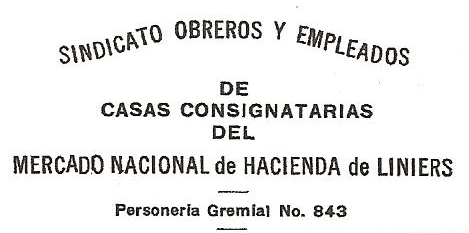 SALARIOS DE CAPATACES Y PEONES DE LAS CASASCONSIGNATARIAS Y FRIGORIFICOS QUE OPERAN EN EL  MERCADO DE LINIERSInformamos a Ud. que las partes han acordado un incremento salarial del 30% para todas las categorias que se detallan en la presente circular. La recomposición del salario se abonará en tres tramos siendo: 15% en abril 2021, 7,5% en Julio 2021 y 7,5% en octubre 2021.ESCALA SALARIAL VIGENTE A PARTIR DEL 1° DE ABRIL DE 2021        PORTONERO: $ 39.839,63        BONIFICACION POR ANTIGÜEDAD:1% por año        TROPAS NOCTURNAS: $ 923,29.- por tropa.SALARIOS PARA LOS TRABAJADORES POR DIA (JORNALIZADOS)La asignación para manutención y reposición del caballo y aperos ha sido fijada en $ 14.479,00 Saludamos a Ud. con la mayor consideración.                                                                                                                                     ORLANDO ALEGRE          SECRETARIO GRALCATEGORIACAPATAZ1º PEON2º PEONY DEMAS1ra.(de 1 a 30.000 cabezas anuales promedio)$ 96.842,73…………………..…………………..2da.(de 30.001 a 60.000 cabezas anuales)$ 99.876,63$ 94.912,29………………….3ra.(más de 60.001 cabezas anuales promedio)$ 107.353,49$ 97.716,11$ 94.912,29CATEGORIASALARIOMANUTENCION CABALLOTOTAL1ra.y2da.$ 5.257,42$723,94$5.981,363ra.$ 5.978,81$723,94$6.702,75